מבקר המדינהדוח מיוחדהבינוי והמיגון של מעונות ראשי הממשלה ושל משרד ראש הממשלה 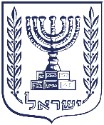 מבקר המדינהדוח מיוחדהבינוי והמיגון של מעונות 
ראשי הממשלה ושל משרד 
ראש הממשלה 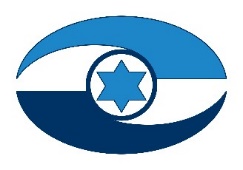 ירושלים | אדר ב׳ התשפ"ד | אפריל 2024 מס' קטלוגי S-005-2024ISSN 0793-1948דוח זה מובא גם באתר האינטרנט של 
משרד מבקר המדינהwww.mevaker.gov.ilעיצוב גרפי: צוות אי.אר דיזיין תוכן הענייניםפתח דברמדינת ישראל עוסקת זה כעשור בניסיון לבצע פרויקט שעיקרו הקמת מבנים חדשים למשרד ראש הממשלה ולמעון ראש הממשלה, במטרה לספק לראש הממשלה ולמוקדי ההנהגה מיגון ביטחוני ותשתית תפקודית שיבטיחו את שרידותם ואת רציפות פעילותם בעיתות שגרה וחירום. הפרויקט במתכונתו הראשונה כָּשַל, וטרם התקבלה החלטה המאפשרת להניע פרויקט חלופי. על רקע זה נדרשו פעולות בינוי ומיגון נרחבות ומיידיות במעון הרשמי של ראש הממשלה ברחוב בלפור בירושלים, כדי להבטיח שהמעון יהלום את דרישות האבטחה והבטיחות של גורמי הביטחון. התנהלות איטית ולקויה בביצוע עבודות בינוי ומיגון אלה, מאז שנת 2018, הביאה למצב בעייתי  בשלושה היבטים: הראשון - ציוד שנרכש בהיקף של מיליוני ש"ח עבור המעון הרשמי נפגם בעקבות עיכוב ביצוע העבודות, בעיקר עד פינוי המעון הרשמי ביולי 2021, וכבר אי אפשר להשתמש בציוד זה; השני - בשל העיכוב האמור לעיל נמנע מראשי הממשלה שכיהנו בשנים 2021 - 2023 להתגורר במעון הרשמי, ומשכך השקיעה המדינה כ-56 מיליון ש"ח בהתאמת מעונותיהם הפרטיים (בקיסריה, ברעננה, בתל אביב וברחוב עזה בירושלים) לדרישות האבטחה והבטיחות; והשלישי - עם פרוץ המלחמה ב-7 באוקטובר 2023 הועלתה הבעייתיות במגורי ראש הממשלה במעונו הפרטי בירושלים, שכן לפי גורמי מקצוע מקום מגורים זה אינו מתאים לשמש מעון לראש הממשלה בעת הזו.ממצאיו של דוח ביקורת זה משקפים חולשה מתמשכת של משרד ראש הממשלה לאורך עשור בקבלת החלטות בנושא שבנידון - חולשה שגרמה להוצאות ניכרות על מיגון ובינוי במעונות פרטיים של ראשי ממשלה והביאה לידי פעולות שהתאפיינו בחוסר יעילות ובבזבוז כספי ציבור. כמו כן עלה כי בינוי בנכסים פרטיים במימון אוצר המדינה מביא לעירוב לא רצוי בין הציבורי לפרטי.לצורך תיקון הליקויים המפורטים בדוח הביקורת נדרש משרד ראש הממשלה לקדם החלטה בדבר אישור פרויקט להקמת מבנה למשרד ראש הממשלה ולמעונו, וכן להעמיד לרשות ראש הממשלה מעון מתאים, בין השאר בהיבטי בטיחות, אבטחה ושמירה על כספי הציבור. בהקשר לכך, ממצאי הביקורת מצביעים על הצורך לשקול מחדש את התאמת המעון הפרטי של ראש הממשלה בירושלים לשמש חלופה למעון הרשמי, ובמקום זאת לשקול רכישת מבנה או שכירת מבנה לצורך הזה.  ומעל לכול, במבט צופה פני עתיד, מוטלת על הגופים המבוקרים, ולא פחות מכך על ראש הממשלה המכהן וראשי הממשלה שיכהנו בעתיד, החובה להבטיח כי עקרונות היעילות והחיסכון יעמדו מעתה והלאה במרכז הליכי הטיפול וקבלת ההחלטות בנושא. פעולה לאורם של עקרונות אלו מחויבת בראש ובראשונה מטעמים ערכיים וציבוריים. 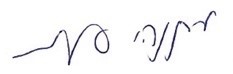 מתניהו אנגלמןמבקר המדינהונציב תלונות הציבורירושלים, אדר ב' התשפ״ד, אפריל 2024פתח דבר7المقدمة 9Foreword96תקציר11הבינוי והמיגון של מעונות ראשי הממשלה ושל משרד ראש הממשלה29סיכום93